Автомобиль специальный (Мультилифт) на шасси New truck generation Scania P440B8X4HZ с системой крюкового захвата HIAB XR30S61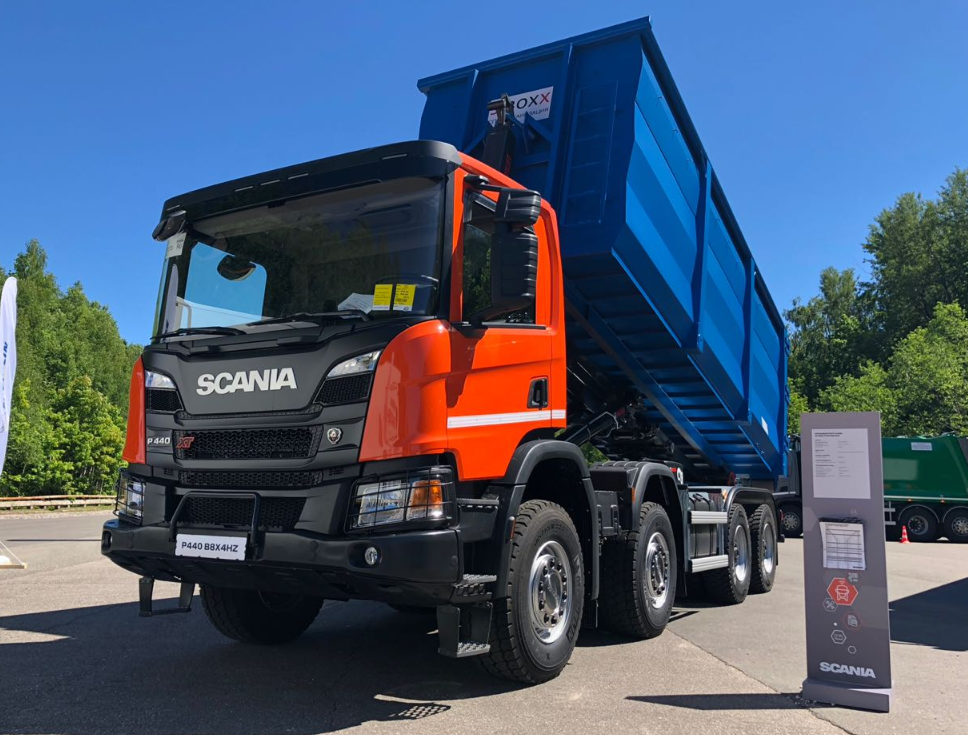 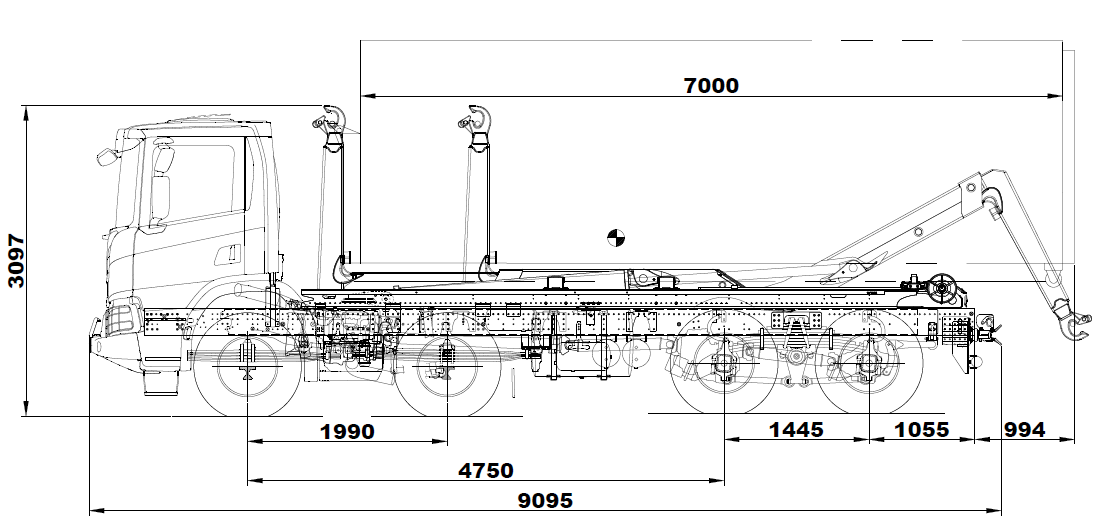 P 440 B8x4HZ - E5 - NTG CP14L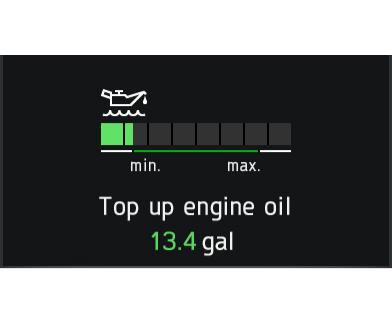 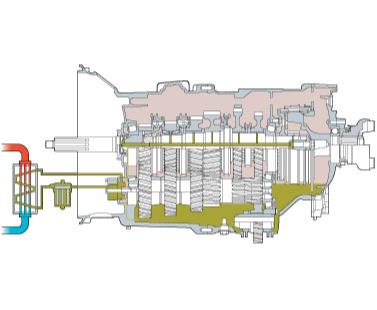 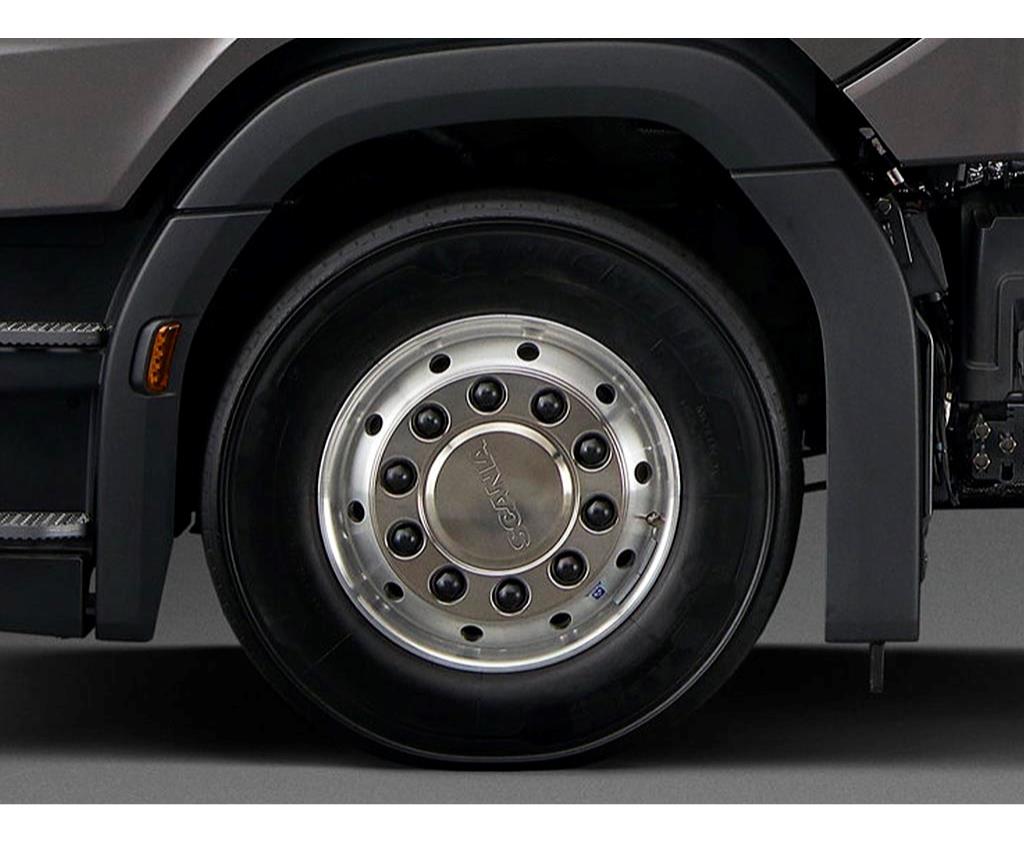 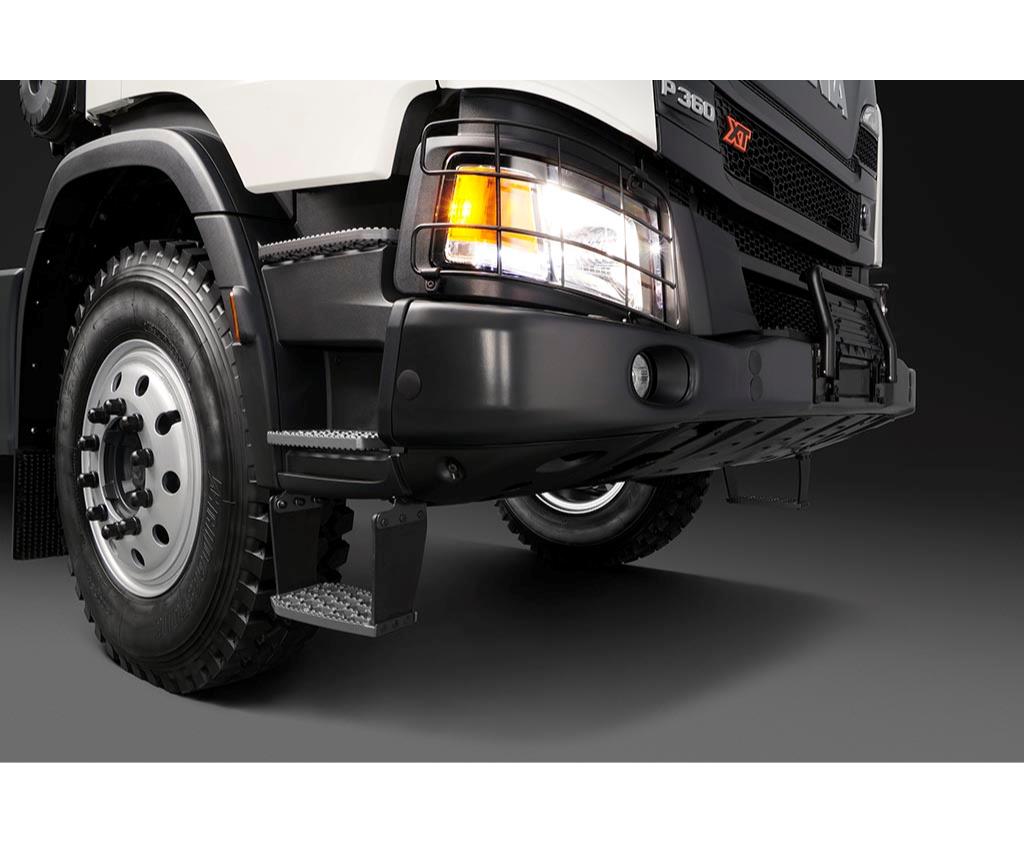 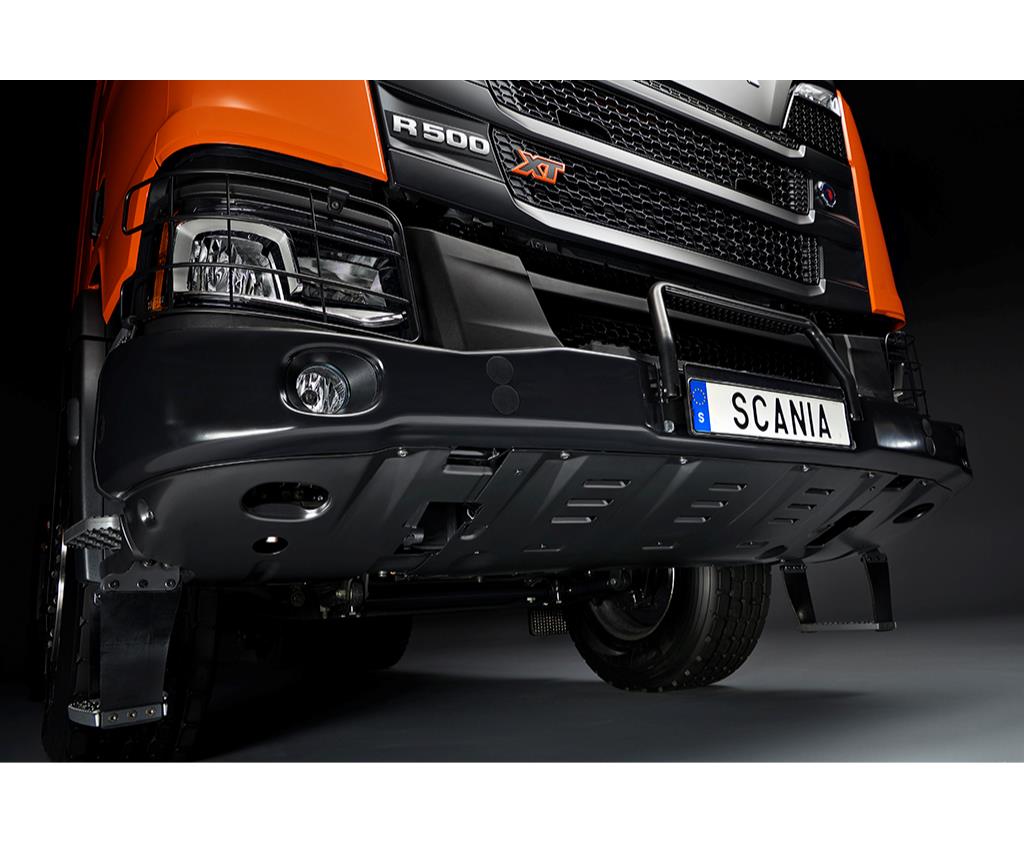 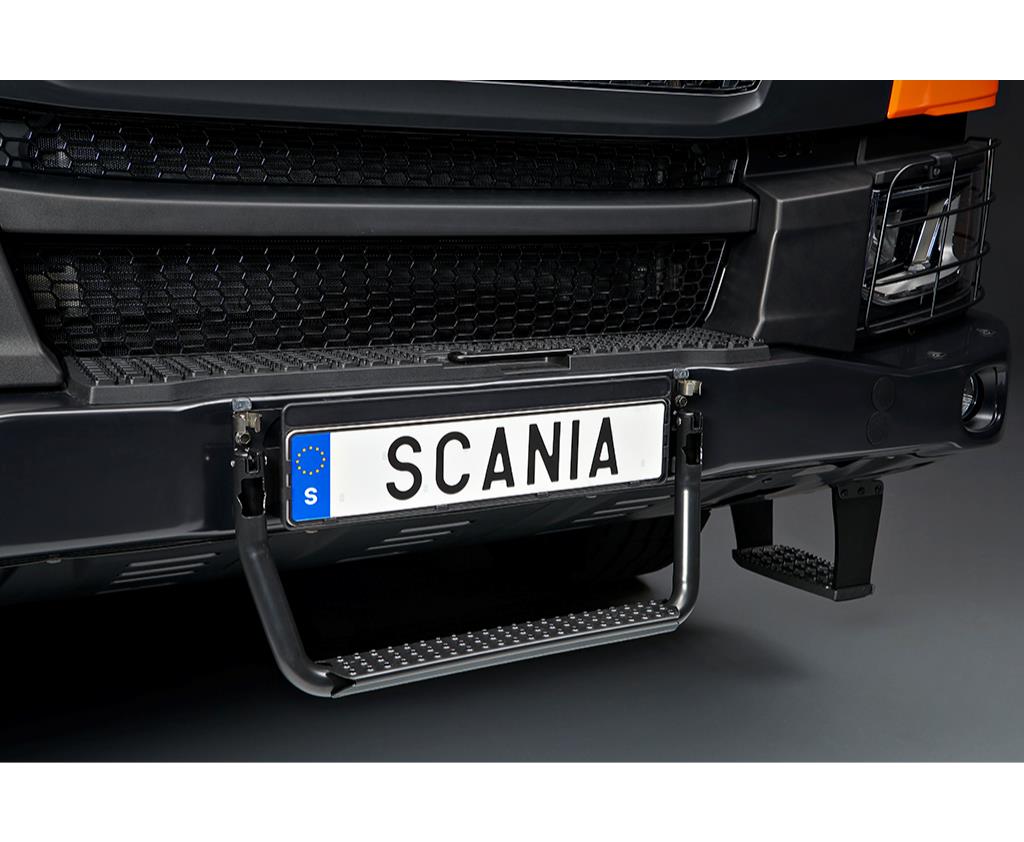 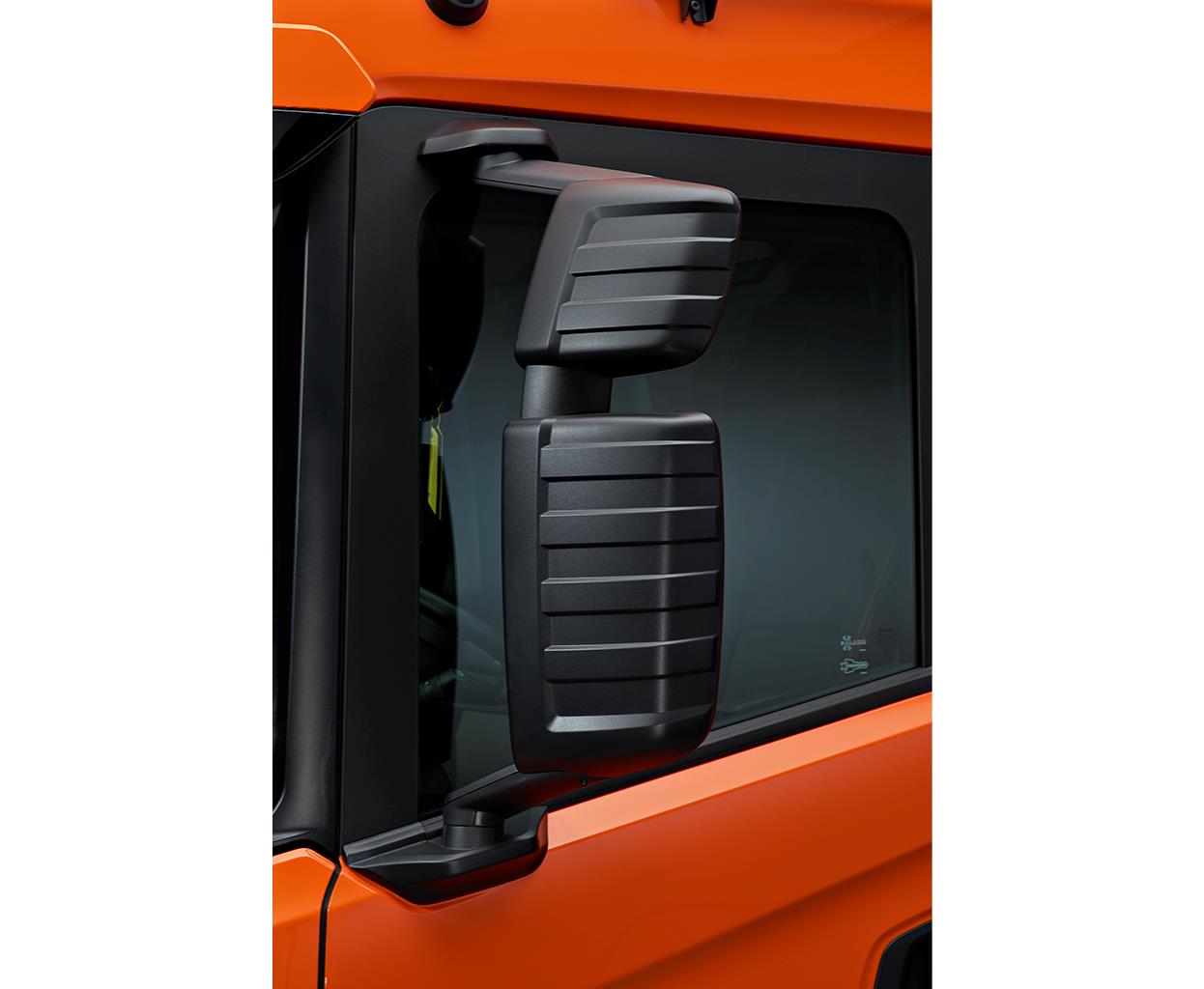 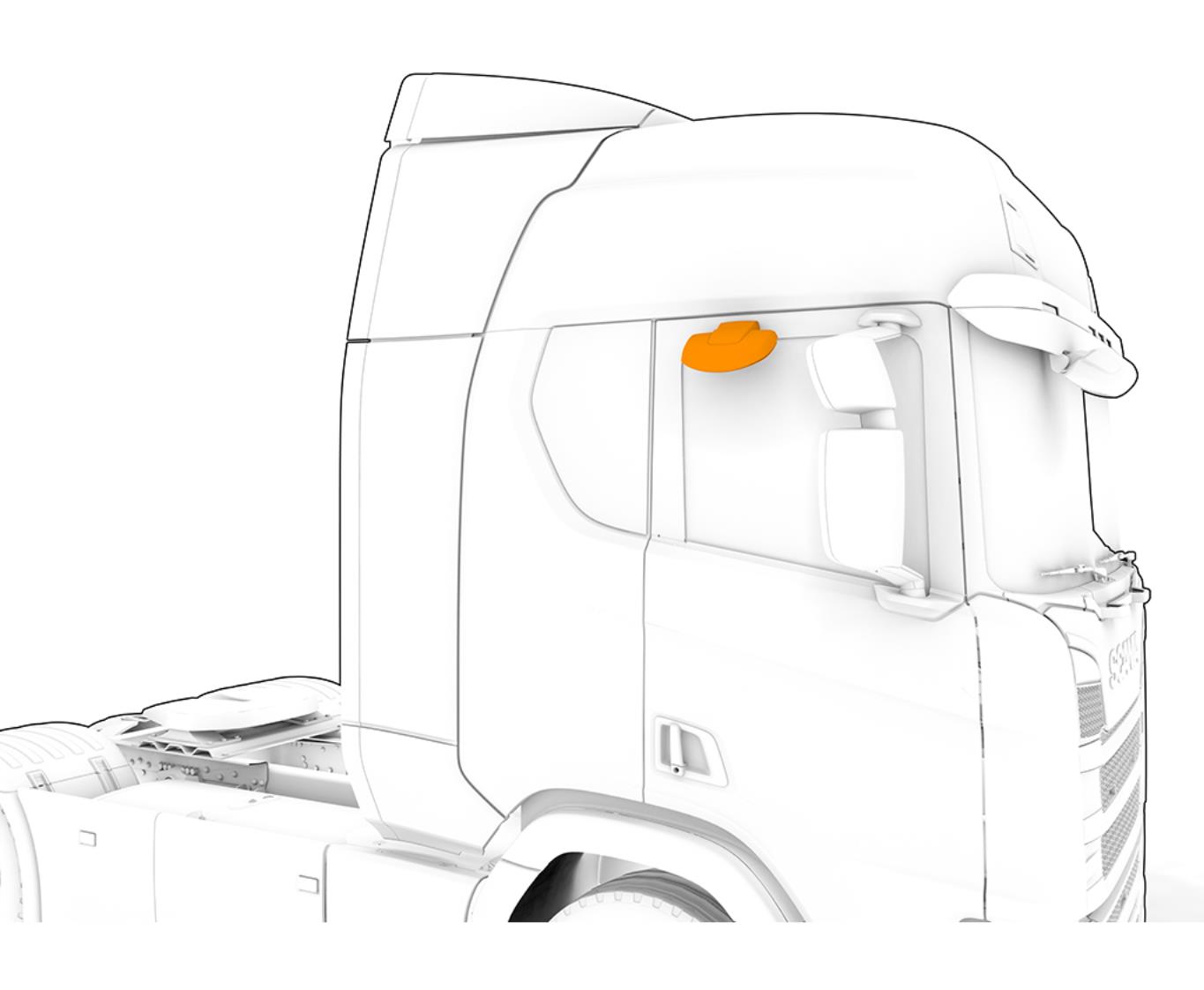 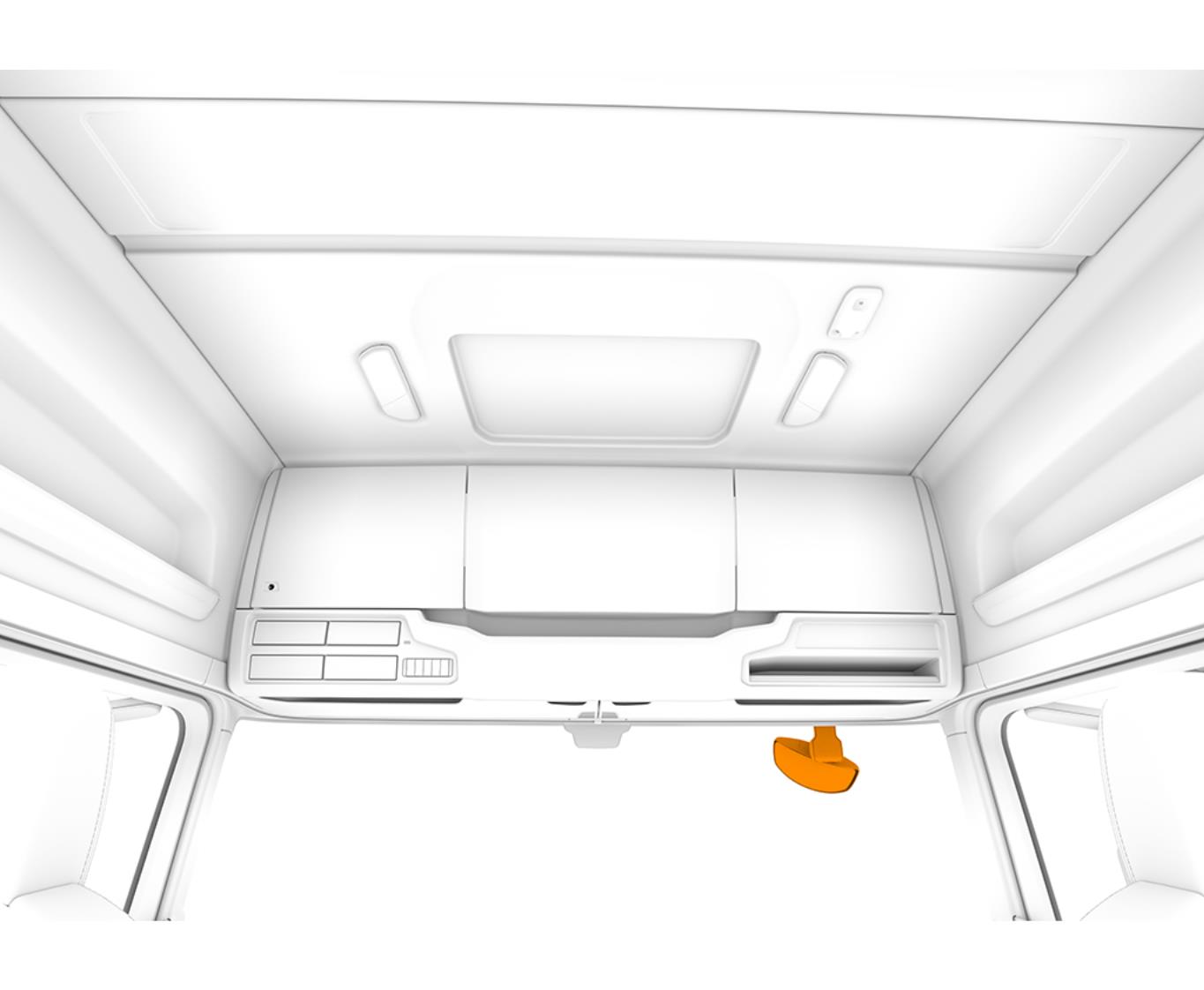 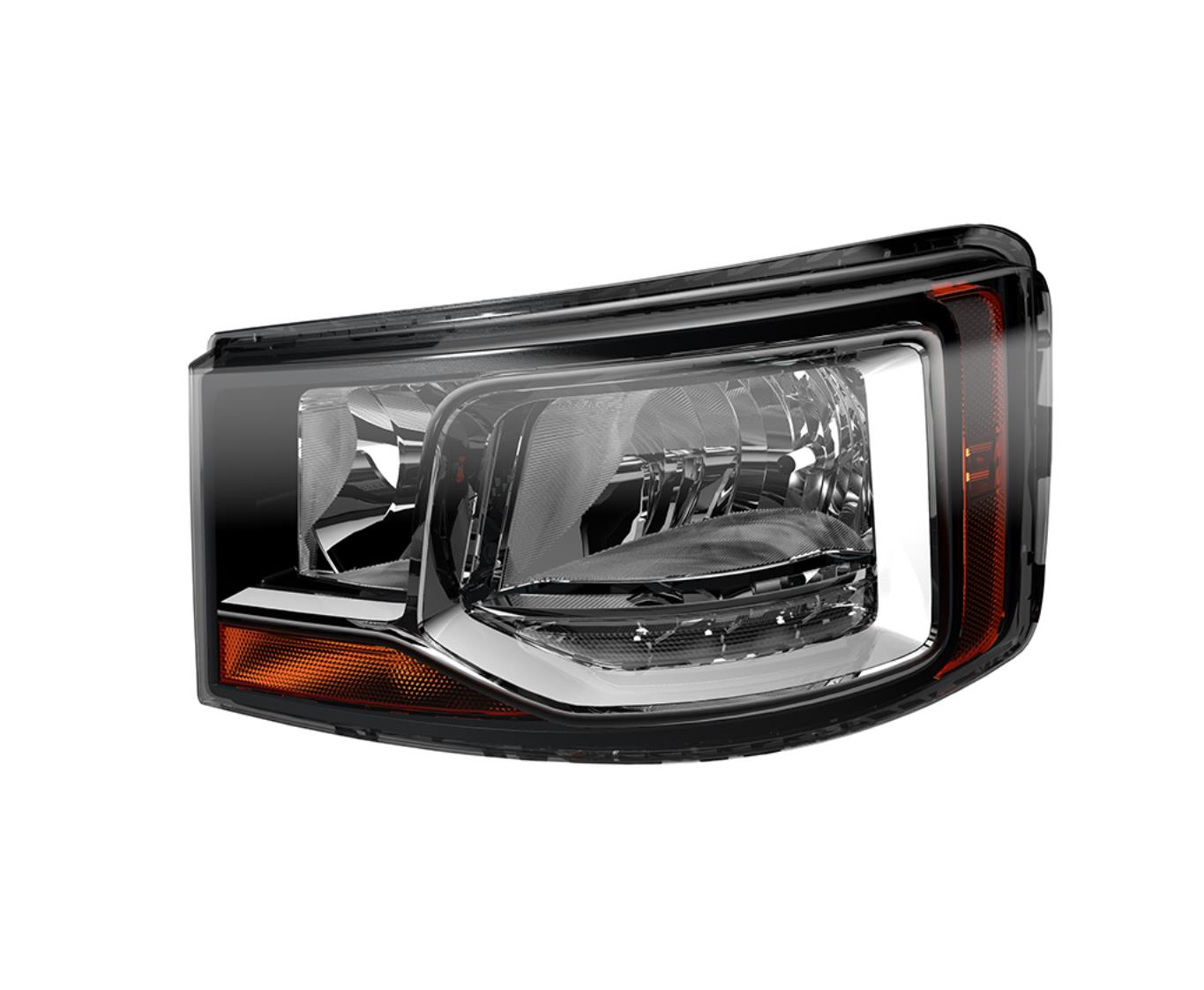 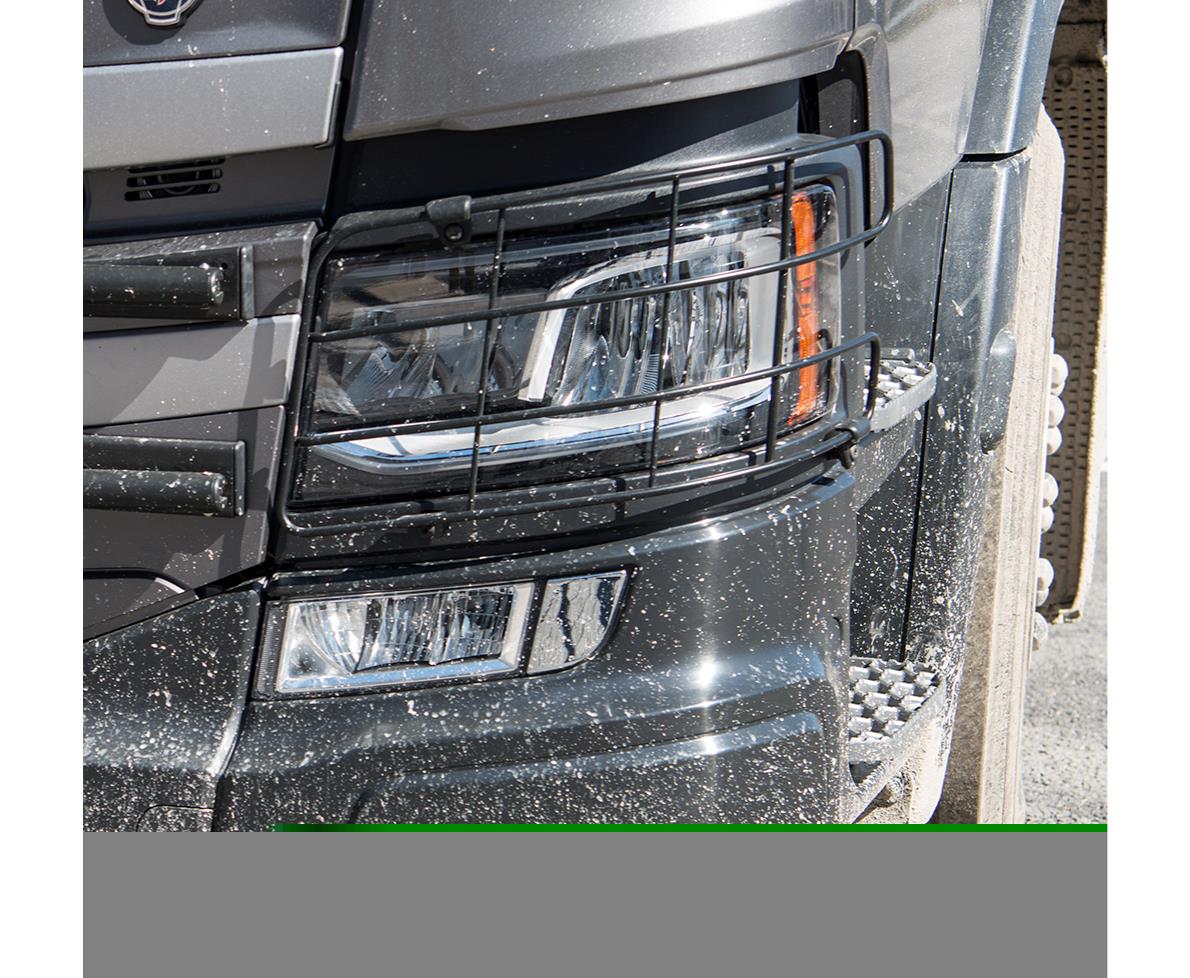 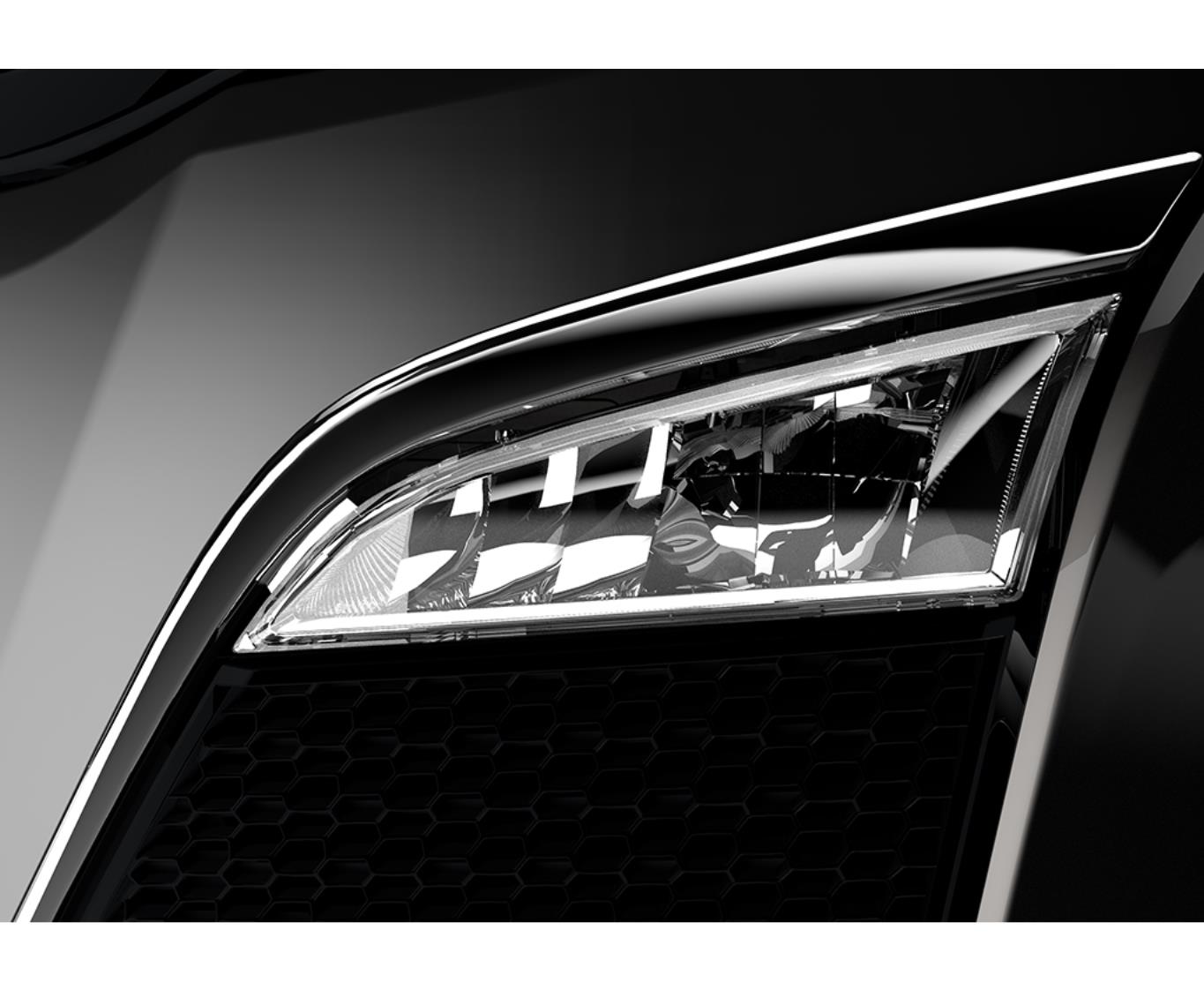 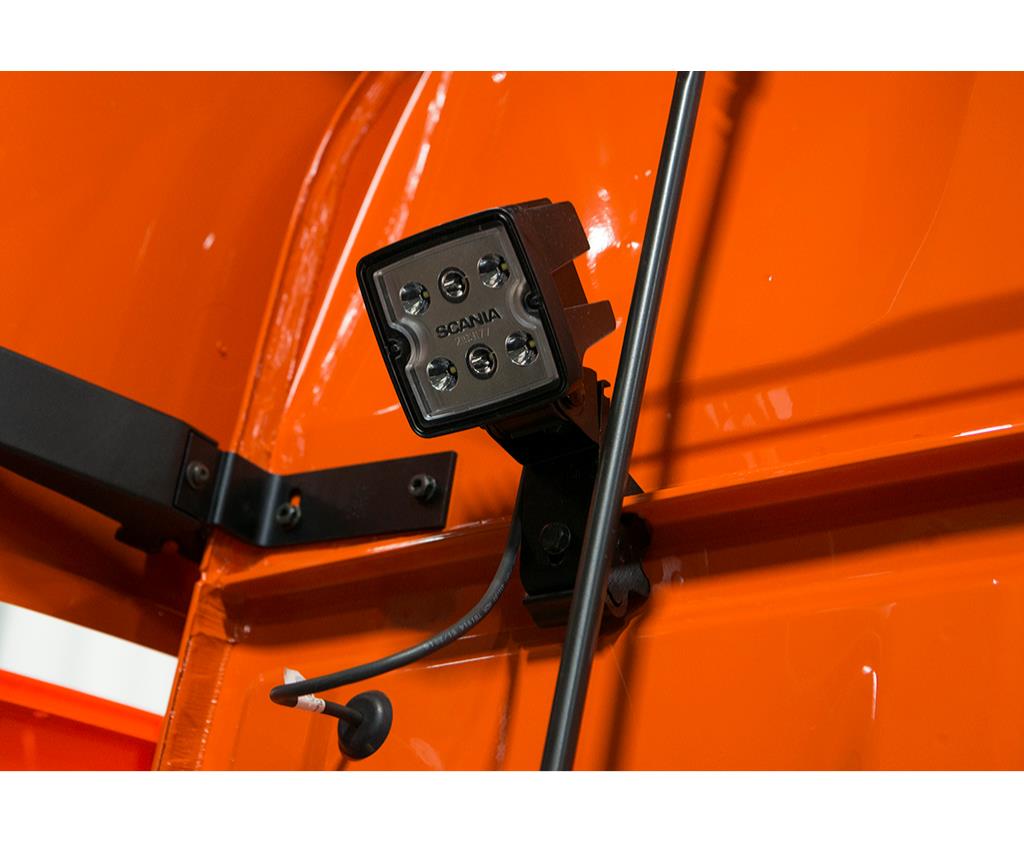 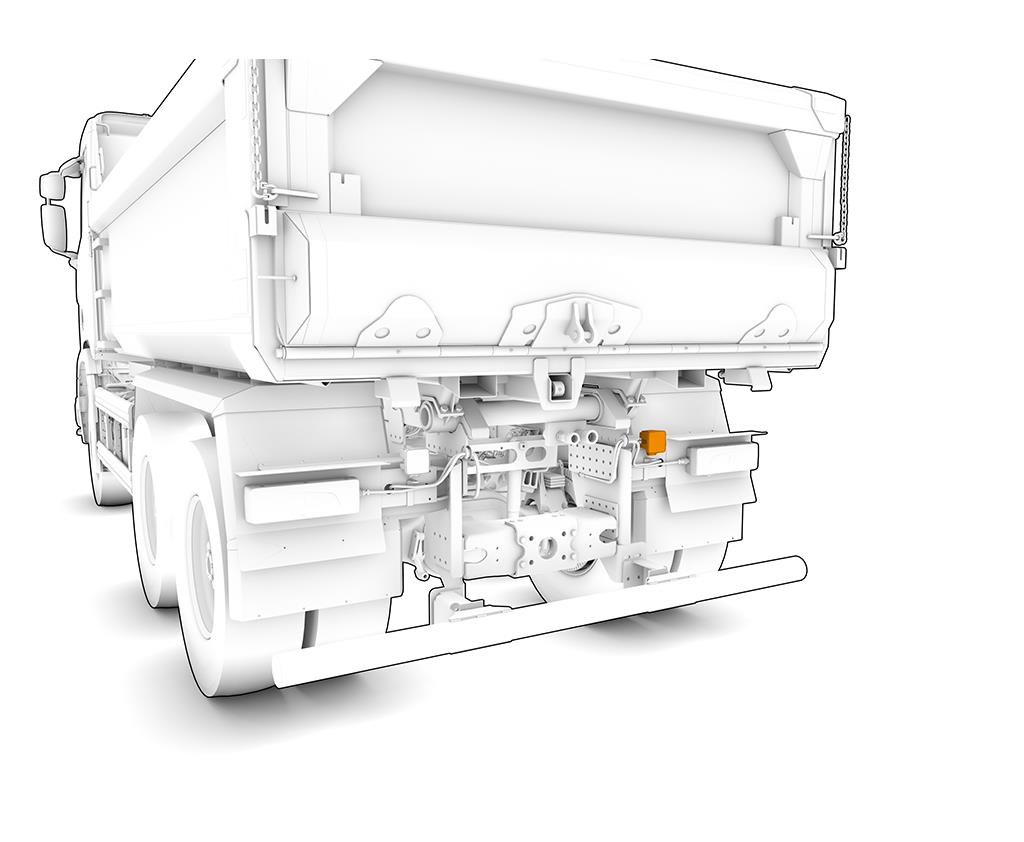 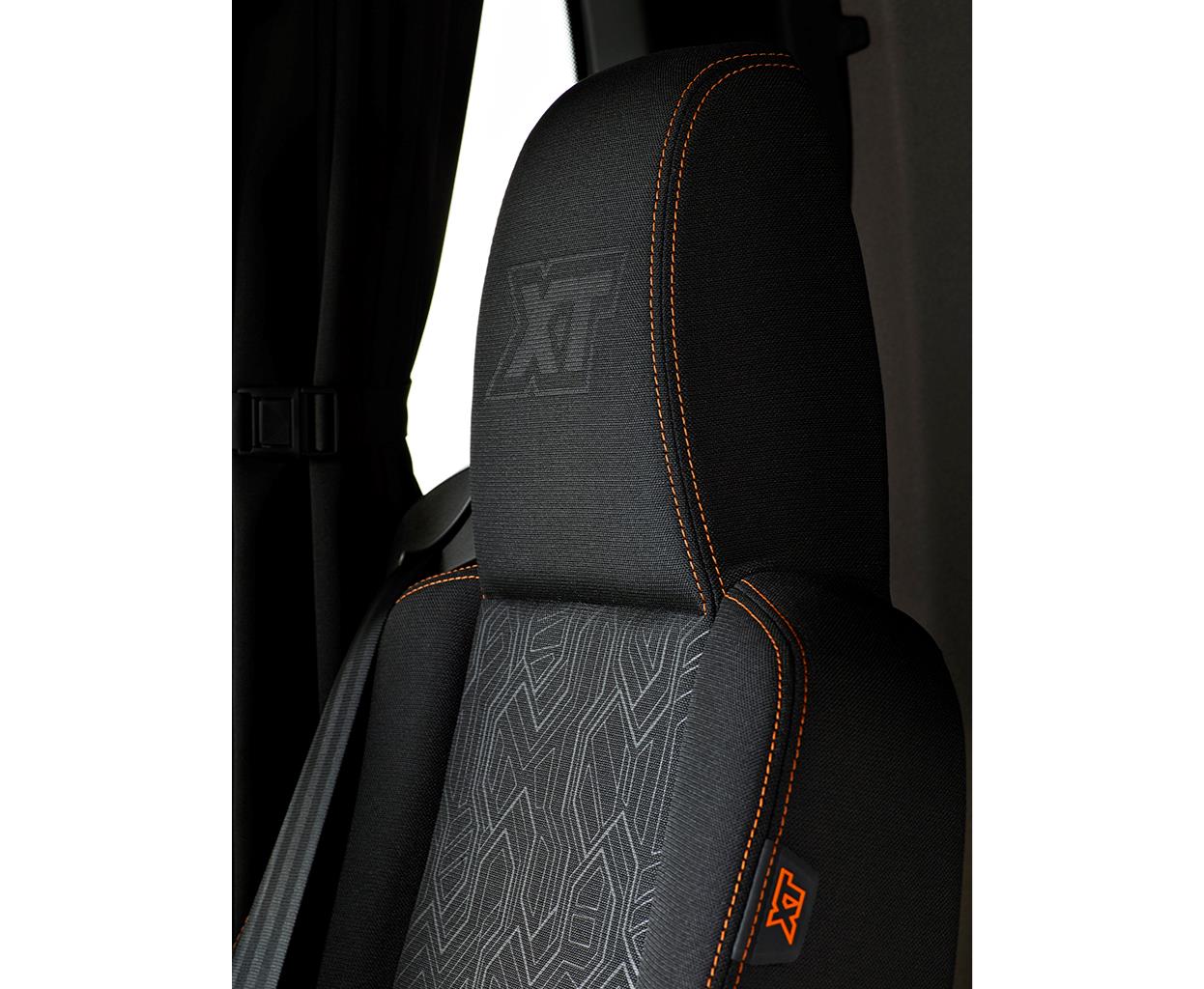 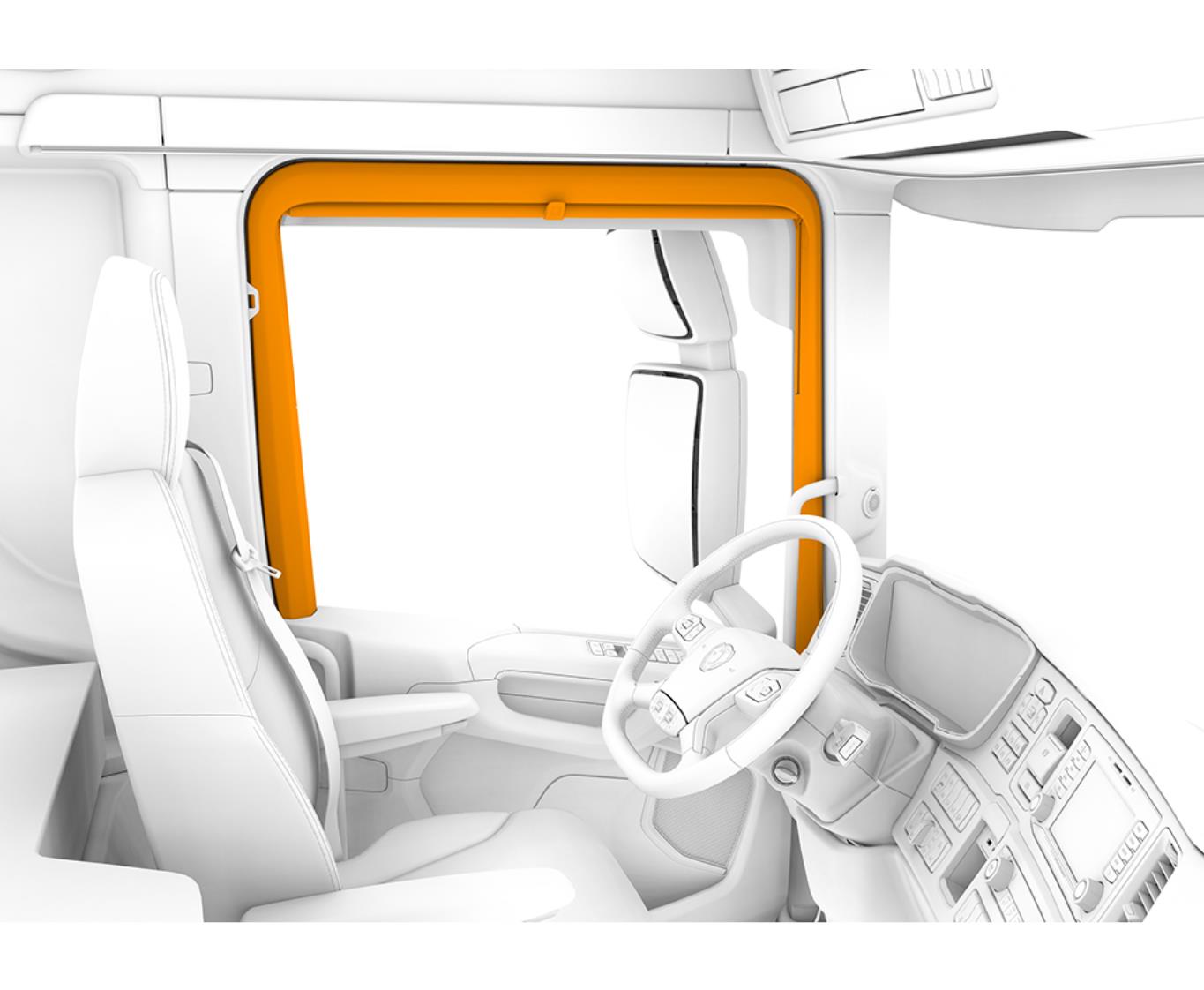 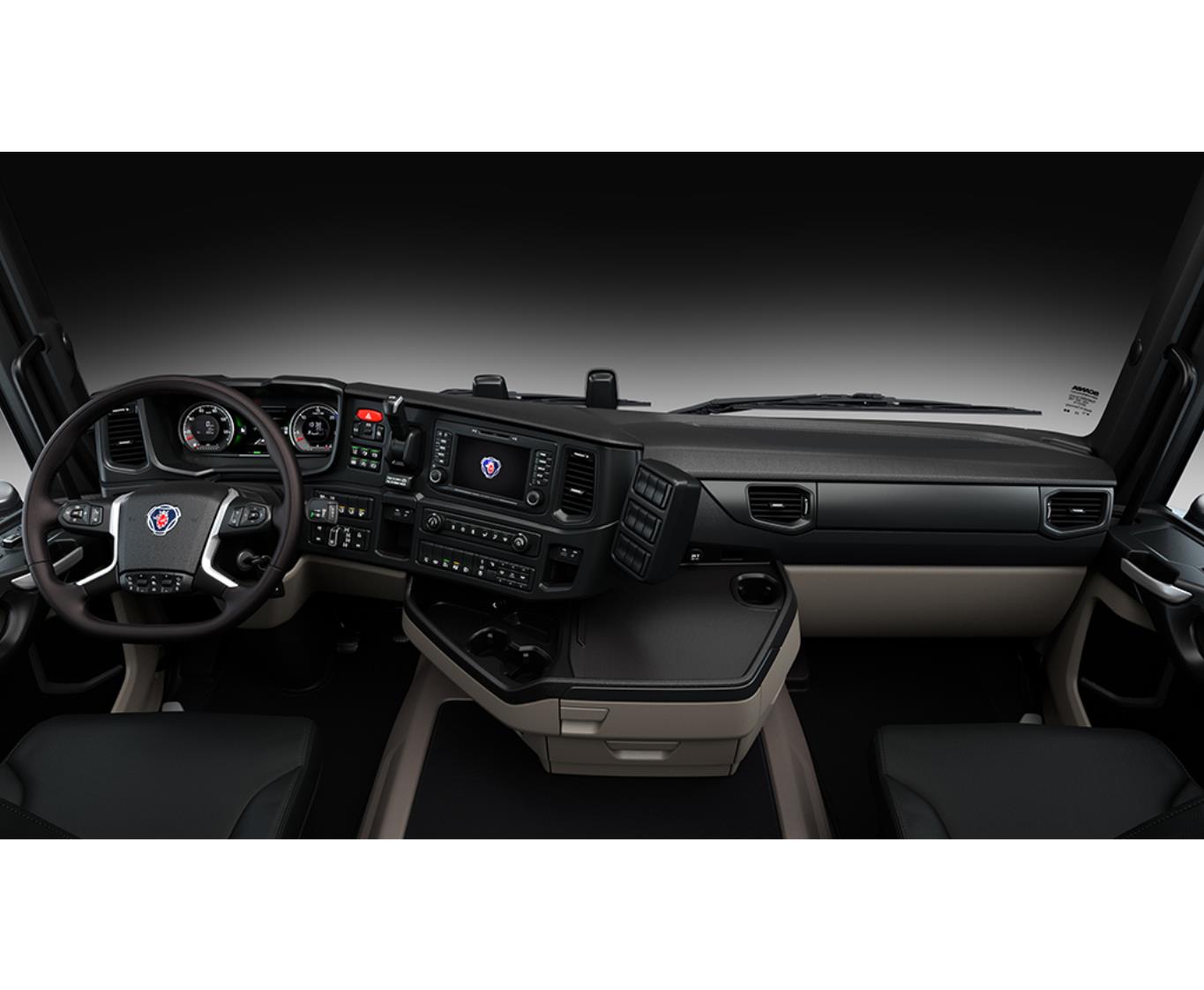 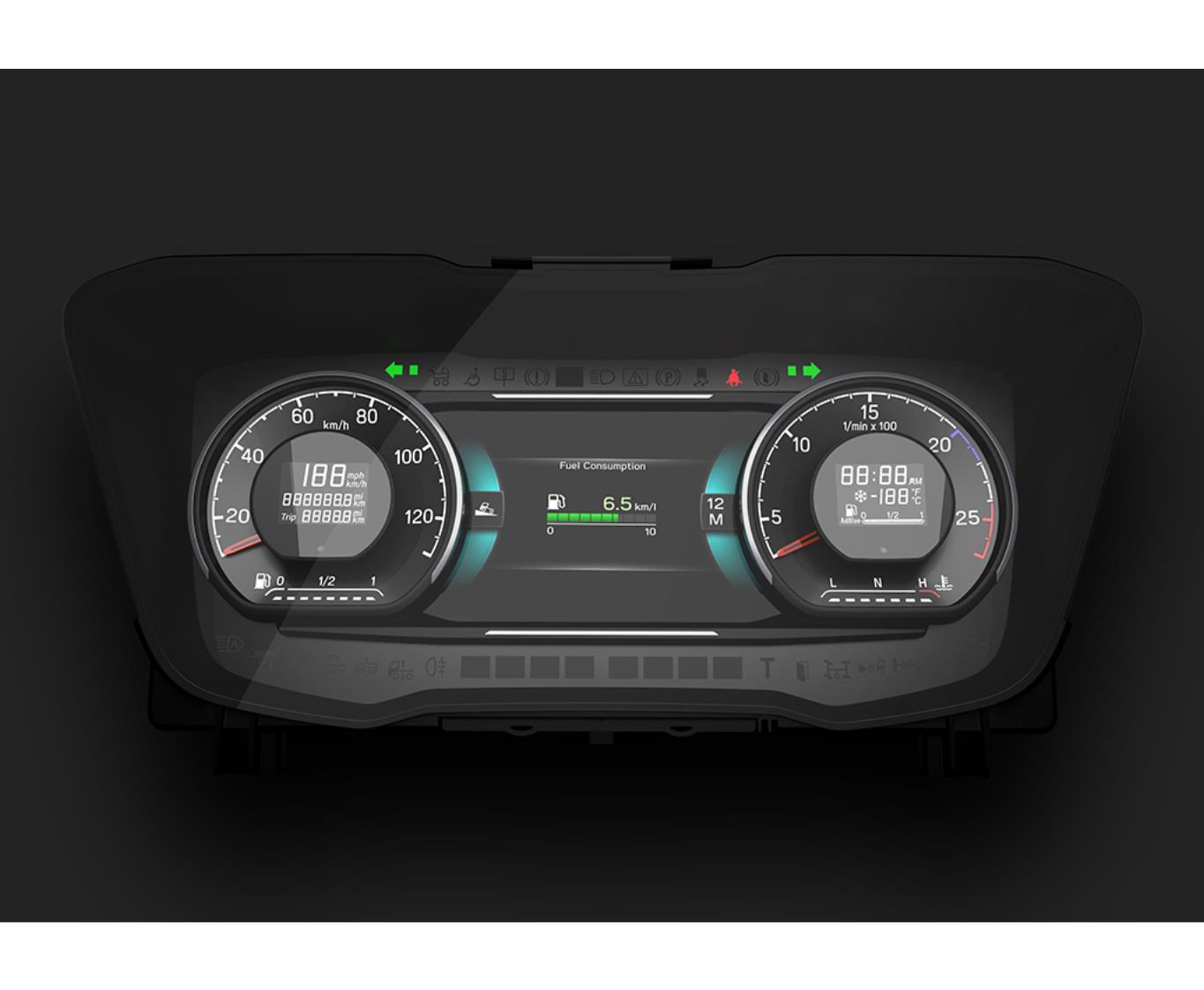 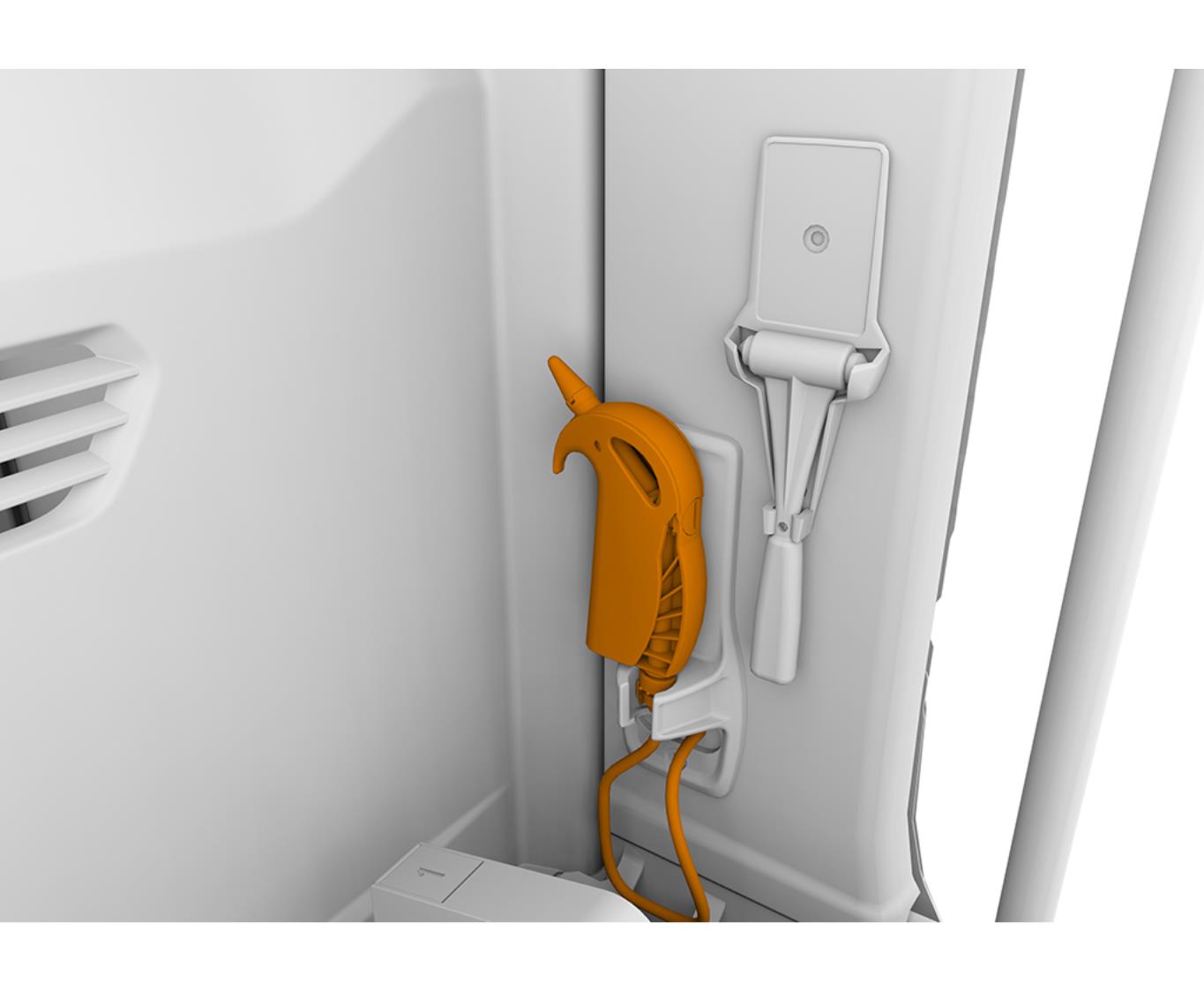 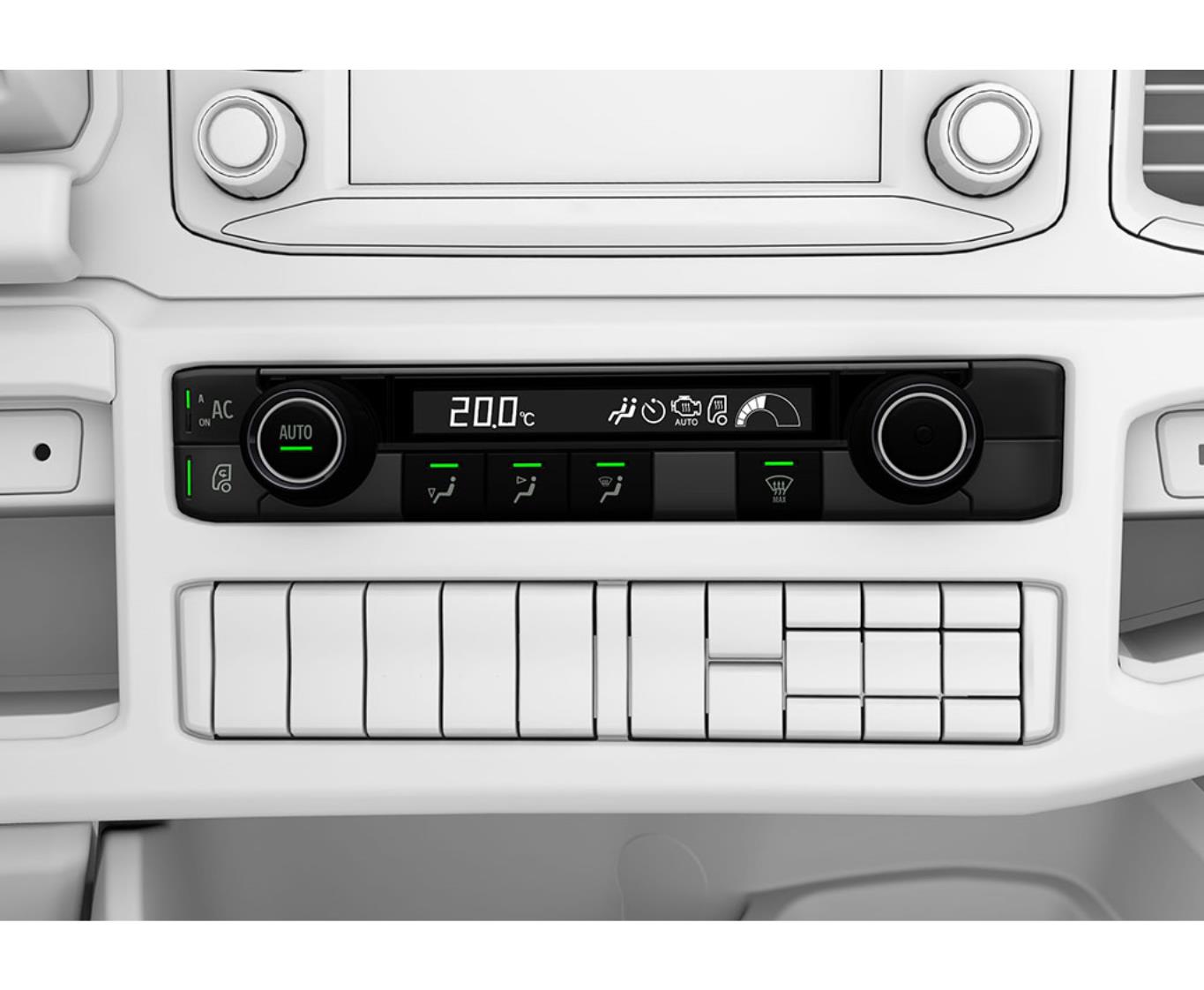 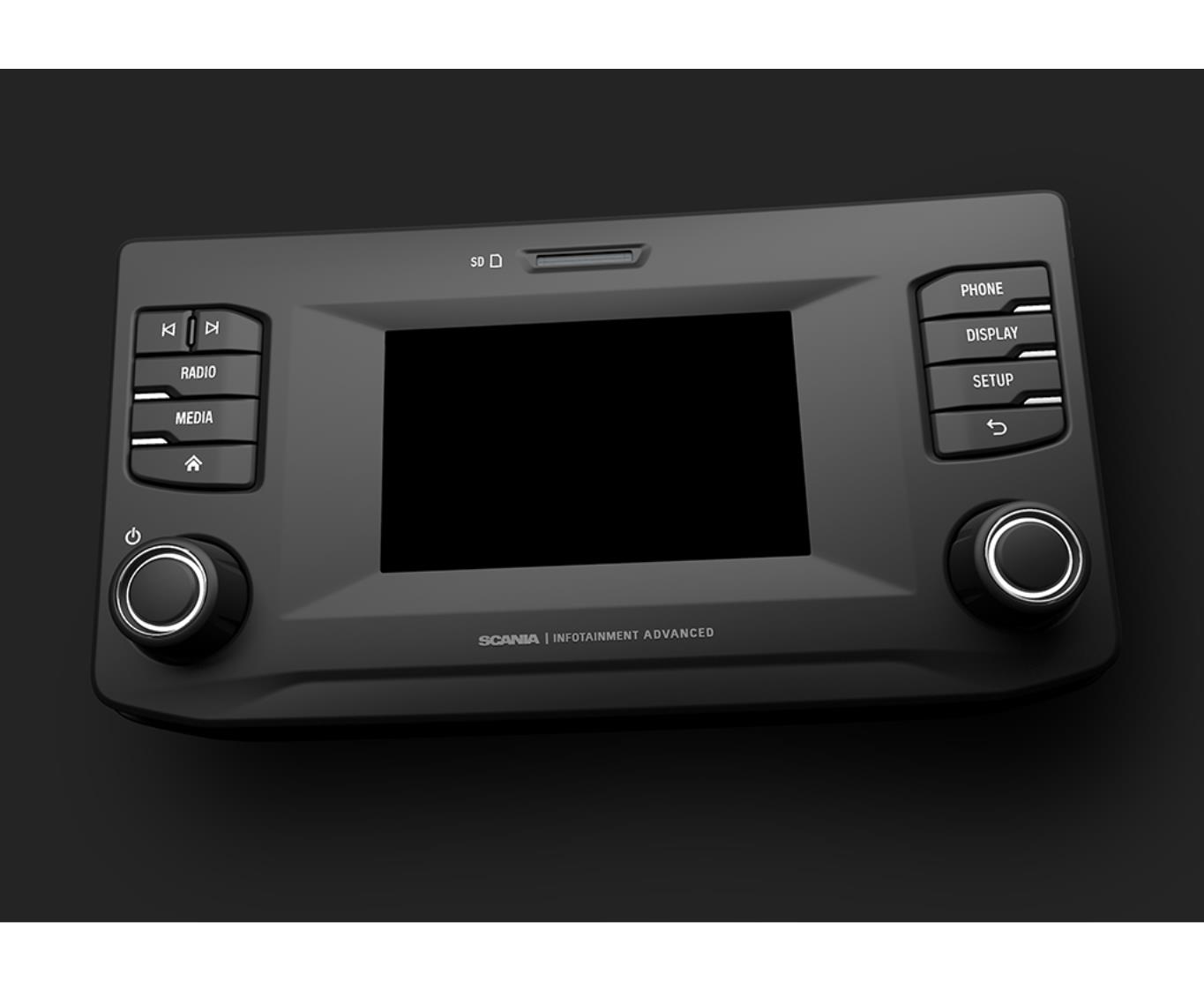 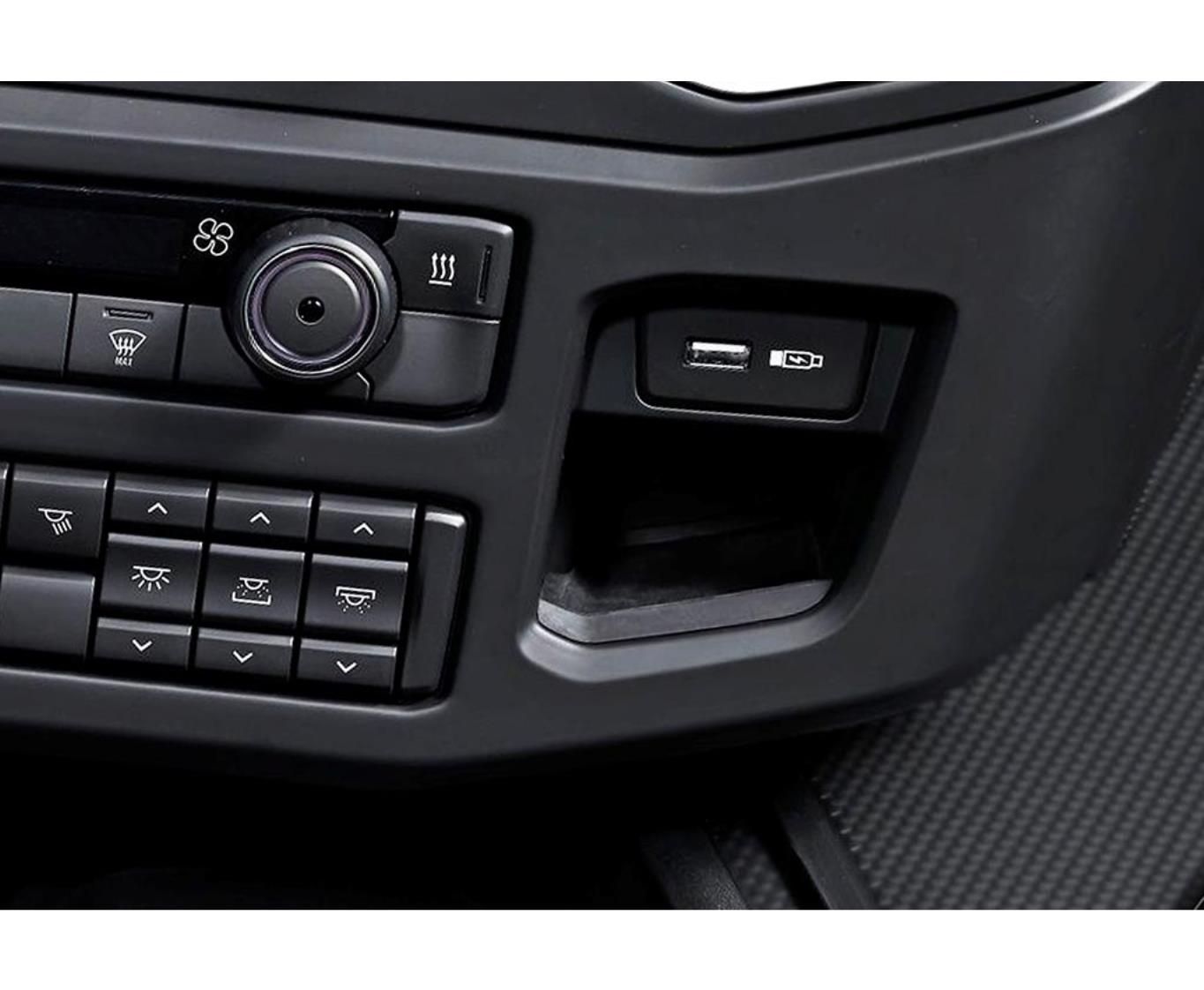 ОБОРУДОВАНИЕОБОРУДОВАНИЕМАРКАHIABМОДЕЛЬXR30S61ТИПкрюковой погрузчикГРУЗОПОДЪЕМНОСТЬ ОБОРУДОВАНИЯГРУЗОПОДЪЕМНОСТЬ ОБОРУДОВАНИЯГРУЗОПОДЪЕМНОСТЬ ОБОРУДОВАНИЯт30ДЛИНА ТСмм9095ШИРИНА ТСмм2550МАКСИМАЛЬНАЯ ДЛИНА БУНКЕРАМАКСИМАЛЬНАЯ ДЛИНА БУНКЕРАМАКСИМАЛЬНАЯ ДЛИНА БУНКЕРАмм7000МИНИМАЛЬНАЯ ДЛИНА БУНКЕРАМИНИМАЛЬНАЯ ДЛИНА БУНКЕРАМИНИМАЛЬНАЯ ДЛИНА БУНКЕРАмм4500ДОПУСТИМАЯ ПОЛНАЯ МАССА ТС ПО ПТСДОПУСТИМАЯ ПОЛНАЯ МАССА ТС ПО ПТСДОПУСТИМАЯ ПОЛНАЯ МАССА ТС ПО ПТСДОПУСТИМАЯ ПОЛНАЯ МАССА ТС ПО ПТСт32ТЕХНИЧЕСКИ ДОПУСТИМАЯ ПОЛНАЯ МАССА ТСТЕХНИЧЕСКИ ДОПУСТИМАЯ ПОЛНАЯ МАССА ТСТЕХНИЧЕСКИ ДОПУСТИМАЯ ПОЛНАЯ МАССА ТСТЕХНИЧЕСКИ ДОПУСТИМАЯ ПОЛНАЯ МАССА ТСт48ГРУЗОПОДЪЕМНОСТЬ ТС ТЕХНИЧЕСКИ ДОПУСТИМАЯГРУЗОПОДЪЕМНОСТЬ ТС ТЕХНИЧЕСКИ ДОПУСТИМАЯГРУЗОПОДЪЕМНОСТЬ ТС ТЕХНИЧЕСКИ ДОПУСТИМАЯГРУЗОПОДЪЕМНОСТЬ ТС ТЕХНИЧЕСКИ ДОПУСТИМАЯт30,86ГРУЗОПОДЪЕМНОСТЬ ТС ПО ПТСГРУЗОПОДЪЕМНОСТЬ ТС ПО ПТСГРУЗОПОДЪЕМНОСТЬ ТС ПО ПТСт18,86ЗАМКИтипгидравлические, DINСТАНДАРТНАЯ КОМПЛЕКТАЦИЯ: Электрическое управление в кабине, гидравлические замки, маслобак, окраска в стандартный цвет по палитре RAL, крылья, брызговики, боковая защитаСТАНДАРТНАЯ КОМПЛЕКТАЦИЯ: Электрическое управление в кабине, гидравлические замки, маслобак, окраска в стандартный цвет по палитре RAL, крылья, брызговики, боковая защитаСТАНДАРТНАЯ КОМПЛЕКТАЦИЯ: Электрическое управление в кабине, гидравлические замки, маслобак, окраска в стандартный цвет по палитре RAL, крылья, брызговики, боковая защитаСТАНДАРТНАЯ КОМПЛЕКТАЦИЯ: Электрическое управление в кабине, гидравлические замки, маслобак, окраска в стандартный цвет по палитре RAL, крылья, брызговики, боковая защитаСТАНДАРТНАЯ КОМПЛЕКТАЦИЯ: Электрическое управление в кабине, гидравлические замки, маслобак, окраска в стандартный цвет по палитре RAL, крылья, брызговики, боковая защитаСТАНДАРТНАЯ КОМПЛЕКТАЦИЯ: Электрическое управление в кабине, гидравлические замки, маслобак, окраска в стандартный цвет по палитре RAL, крылья, брызговики, боковая защитаСТАНДАРТНАЯ КОМПЛЕКТАЦИЯ: Электрическое управление в кабине, гидравлические замки, маслобак, окраска в стандартный цвет по палитре RAL, крылья, брызговики, боковая защитаСТАНДАРТНАЯ КОМПЛЕКТАЦИЯ: Электрическое управление в кабине, гидравлические замки, маслобак, окраска в стандартный цвет по палитре RAL, крылья, брызговики, боковая защита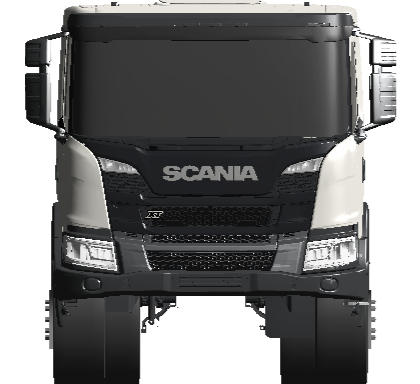 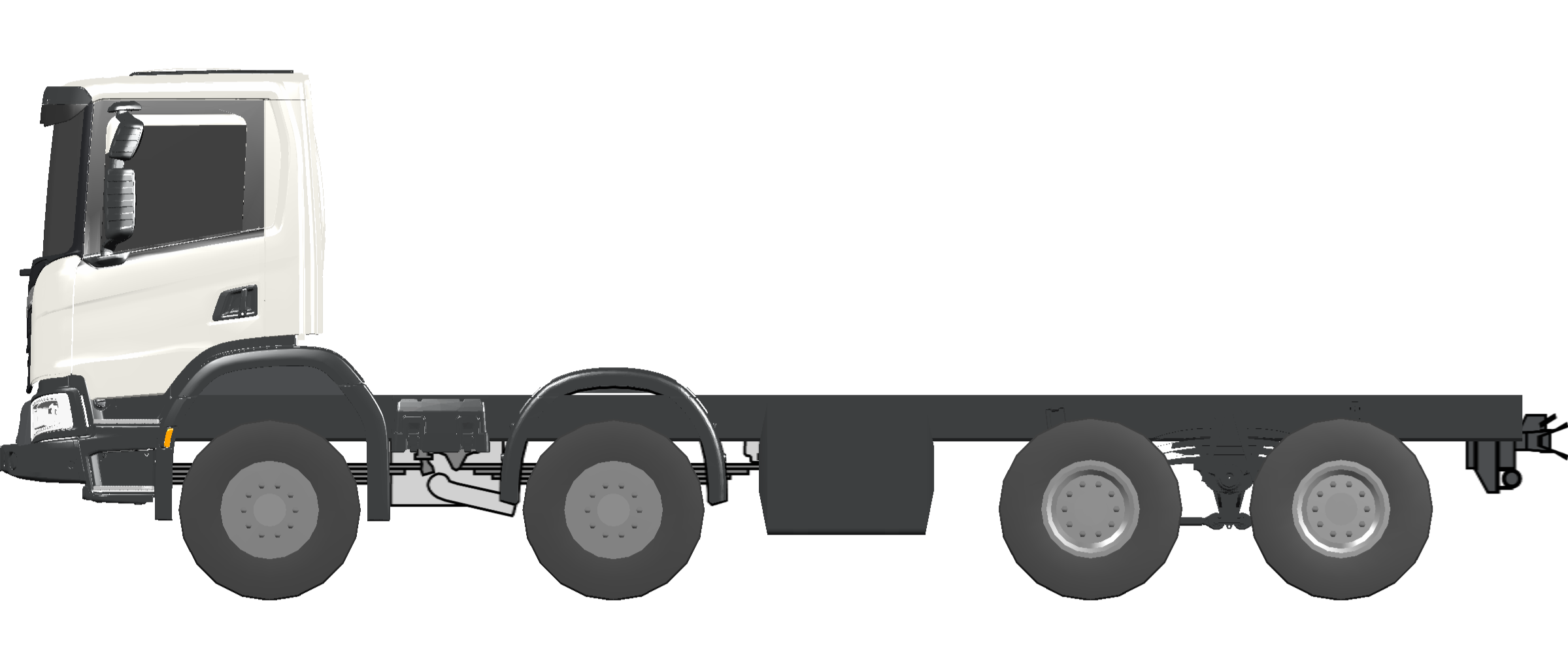 Управляемое предложение / Guided OfferingУправляемое предложение / Guided OfferingУправляемое предложение / Guided OfferingУправляемое предложение / Guided OfferingУправляемое предложение / Guided OfferingГруппы компонентов / Component GroupsГруппы компонентов / Component GroupsГруппы компонентов / Component GroupsГруппы компонентов / Component GroupsГруппы компонентов / Component GroupsОбласть применения и вид перевозокОбласть применения и вид перевозокОбласть применения и вид перевозоккрюковой погрузчик - региональныекрюковой погрузчик - региональныекрюковой погрузчик - региональныеОбщие параметры / GeneralОбщие параметры / GeneralОбщие параметры / GeneralОбщие параметры / GeneralОбщие параметры / GeneralТип / TypeТип / TypeТип / TypeТип / TypeТип / TypeКолёсная формулаКолёсная формулаКолёсная формула8x48x48x4Высота шассиВысота шассиВысота шассиВысокое Высокое Высокое Сертификаты и маркировка / Certificates and platesСертификаты и маркировка / Certificates and platesСертификаты и маркировка / Certificates and platesСертификаты и маркировка / Certificates and platesСертификаты и маркировка / Certificates and platesЯзык идентификационной табличкиЯзык идентификационной табличкиЯзык идентификационной табличкирусскийрусскийрусскийГабаритные размеры / DimensionsГабаритные размеры / DimensionsГабаритные размеры / DimensionsГабаритные размеры / DimensionsГабаритные размеры / DimensionsШирина шассиШирина шассиШирина шасси2550 mm2550 mm2550 mmКолесная базаКолесная базаКолесная база4750 mm4750 mm4750 mmМасса и нагрузки / WeightsМасса и нагрузки / WeightsМасса и нагрузки / WeightsМасса и нагрузки / WeightsМасса и нагрузки / WeightsЗаконодательно допустимый вес автопоездаЗаконодательно допустимый вес автопоездаЗаконодательно допустимый вес автопоезда44000 kg44000 kg44000 kgПолная масса, техническаяПолная масса, техническаяПолная масса, техническая48000 kg48000 kg48000 kgПакетные предложения / PackagesПакетные предложения / PackagesПакетные предложения / PackagesПакетные предложения / PackagesПакетные предложения / PackagesScania XTScania XTScania XTScania XTScania XTПакет Scania XT, экстерьерПакет Scania XT, экстерьерПакет Scania XT, экстерьерПакет включает: наружный противосолнечный козырек, ребристые зеркала заднего вида, широкоугольное зеркало с водительской стороны и с пассажирской стороны, электрообогрев и электропривод регулировки зеркал заднего вида, центральная блокировка с дистанционным управлением и фары-прожекторы в облицовке радиатора.Пакет включает: наружный противосолнечный козырек, ребристые зеркала заднего вида, широкоугольное зеркало с водительской стороны и с пассажирской стороны, электрообогрев и электропривод регулировки зеркал заднего вида, центральная блокировка с дистанционным управлением и фары-прожекторы в облицовке радиатора.Пакет включает: наружный противосолнечный козырек, ребристые зеркала заднего вида, широкоугольное зеркало с водительской стороны и с пассажирской стороны, электрообогрев и электропривод регулировки зеркал заднего вида, центральная блокировка с дистанционным управлением и фары-прожекторы в облицовке радиатора.Пакет включает: наружный противосолнечный козырек, ребристые зеркала заднего вида, широкоугольное зеркало с водительской стороны и с пассажирской стороны, электрообогрев и электропривод регулировки зеркал заднего вида, центральная блокировка с дистанционным управлением и фары-прожекторы в облицовке радиатора.Пакет включает: наружный противосолнечный козырек, ребристые зеркала заднего вида, широкоугольное зеркало с водительской стороны и с пассажирской стороны, электрообогрев и электропривод регулировки зеркал заднего вида, центральная блокировка с дистанционным управлением и фары-прожекторы в облицовке радиатора.Пакет включает: наружный противосолнечный козырек, ребристые зеркала заднего вида, широкоугольное зеркало с водительской стороны и с пассажирской стороны, электрообогрев и электропривод регулировки зеркал заднего вида, центральная блокировка с дистанционным управлением и фары-прожекторы в облицовке радиатора.Пакет Scania XT, интерьерПакет Scania XT, интерьерПакет Scania XT, интерьерВ пакет входят: обивка стен и потолка из винила, водительское сиденье medium B, резиновые коврики, пневмопистолет, большая или малая штанга системы хранения, обивка водительского сиденья из ткани XT.В пакет входят: обивка стен и потолка из винила, водительское сиденье medium B, резиновые коврики, пневмопистолет, большая или малая штанга системы хранения, обивка водительского сиденья из ткани XT.В пакет входят: обивка стен и потолка из винила, водительское сиденье medium B, резиновые коврики, пневмопистолет, большая или малая штанга системы хранения, обивка водительского сиденья из ткани XT.В пакет входят: обивка стен и потолка из винила, водительское сиденье medium B, резиновые коврики, пневмопистолет, большая или малая штанга системы хранения, обивка водительского сиденья из ткани XT.В пакет входят: обивка стен и потолка из винила, водительское сиденье medium B, резиновые коврики, пневмопистолет, большая или малая штанга системы хранения, обивка водительского сиденья из ткани XT.В пакет входят: обивка стен и потолка из винила, водительское сиденье medium B, резиновые коврики, пневмопистолет, большая или малая штанга системы хранения, обивка водительского сиденья из ткани XT.Интерьер / InteriorИнтерьер / InteriorИнтерьер / InteriorИнтерьер / InteriorИнтерьер / InteriorПакет Климат-контрольПакет Климат-контрольПакет Климат-контролькондиционер c автомат. управлением с подогревомкондиционер c автомат. управлением с подогревомкондиционер c автомат. управлением с подогревомСиловая установка / EngineСиловая установка / EngineСиловая установка / EngineСиловая установка / EngineСиловая установка / EngineДвигатель / EngineДвигатель / EngineДвигатель / EngineДвигатель / EngineДвигатель / EngineДвигатель (модель)Двигатель (модель)Двигатель (модель)DC13 153/440 hp Euro 5/Proconve P7DC13 153/440 hp Euro 5/Proconve P7DC13 153/440 hp Euro 5/Proconve P7Класс исполнения турбокомпрессораКласс исполнения турбокомпрессораКласс исполнения турбокомпрессораусиленныйусиленныйусиленныйСистема понижения токсичности газовСистема понижения токсичности газовСистема понижения токсичности газовс SCRс SCRс SCRОграничитель крутящего моментаОграничитель крутящего моментаОграничитель крутящего моментас ограничителемс ограничителемс ограничителемОчистка картера, тип вентиляции двигателяОчистка картера, тип вентиляции двигателяОчистка картера, тип вентиляции двигателяфильтрфильтрфильтрУказатель уровня масла в  двигателеУказатель уровня масла в  двигателеУказатель уровня масла в  двигателес указателемс указателемс указателемТип масла в трансмиссиистандартноеОграничитель белого дымас ограничителемУровень наружного шума81/82 dBA R51.03Система впуска / Air intakeСистема впуска / Air intakeСистема впуска / Air intakeСистема впуска / Air intakeВоздухозаборникпереднийСистема охлаждения / Cooling systemСистема охлаждения / Cooling systemСистема охлаждения / Cooling systemСистема охлаждения / Cooling systemТемпература кристаллизации охлаждающей жидкости-40 градусов CСистема выпуска отработанных газов / Exhaust systemСистема выпуска отработанных газов / Exhaust systemСистема выпуска отработанных газов / Exhaust systemСистема выпуска отработанных газов / Exhaust systemНаправление выхлопной трубыназадКоробка передач / GearboxКоробка передач / GearboxКоробка передач / GearboxКоробка передач / GearboxКоробка передач / GearboxКоробка передач / GearboxКоробка передач / GearboxКоробка передач / GearboxКоробка передачGR905Охладитель масла коробки передачс охладителемМасляные радиаторы увеличивают срок службы коробки передач в очень тяжелых условиях вождения. Масляные радиаторы увеличивают срок службы коробки передач в очень тяжелых условиях вождения. Масляные радиаторы увеличивают срок службы коробки передач в очень тяжелых условиях вождения. Охлаждение масла коробки передачжидкостноеСцепление / ClutchСцепление / ClutchСцепление / ClutchТип сцеплениямеханическоеЗащита сцепления от перегрузкис защитойМосты / AxlesМосты / AxlesМосты / AxlesПередние мосты / Front axlesПередние мосты / Front axlesПередние мосты / Front axlesМаксимально допустимая нагрузка на передний мост2x9000 kgЗадние мосты / Rear axlesЗадние мосты / Rear axlesЗадние мосты / Rear axlesМаксимально допустимая нагрузка на заднюю тележку30 000 кг (15000 + 15000)Главная передачаRBP835Главное передаточное число4,38Блокировка дифференциалас блокировкойМасляный фильтр заднего мостас фильтромКоробки Отбора Мощности / Power Take-OffКоробки Отбора Мощности / Power Take-OffКоробки Отбора Мощности / Power Take-OffКоробки Отбора Мощности / PTOКоробки Отбора Мощности / PTOКоробки Отбора Мощности / PTOКОМ (PTO) EG сзадиестьТип заднего КОМ (PTO) EGEG651PТопливные баки / Fuel tanksТопливные баки / Fuel tanksТопливные баки / Fuel tanksОбщая информация / GeneralОбщая информация / GeneralОбщая информация / GeneralОбъем топливного бака слева400 dm3Материал топливного бакастальЗапирающаяся крышка топливного бака1 штукаТопливный фильтр-влагоотделительфильтр-влагоотделитель с подогревомПористость топливного фильтра10 микронПодогреватель топливас подогревателемЗащитный клапан в горловине бакас клапаномБаки для мочевины / SCR tanksБаки для мочевины / SCR tanksБаки для мочевины / SCR tanksПодогрев системы SCRс подогревомБак для мочевины на правой стороне47 dm3Шасси / ChassisШасси / ChassisШасси / ChassisРама / FrameРама / FrameРама / FrameТип рамыF958Рулевое управление / SteeringРулевое управление / SteeringРулевое управление / SteeringРулевое управление2-контурное с гидравлическим усилителемРегулировка рулевого колесарегулировка угла наклона и продольного положенияРулевое колесобазовоеПередняя подвеска / Suspension frontПередняя подвеска / Suspension frontПередняя подвеска / Suspension frontПередняя подвеска, тип рессор4x28, параболическиеМатериал втулки передних рессорстальНастройка амортизатора переднего мостажесткий амортизаторЗадняя подвеска / Suspension rearЗадняя подвеска / Suspension rearЗадняя подвеска / Suspension rearЗадняя подвеска, тип рессор8x30/90, многолистовыеАмортизаторы на задней осис амортизаторамиСтабилизатор поперечной устойчивости / Anti-roll barСтабилизатор поперечной устойчивости / Anti-roll barСтабилизатор поперечной устойчивости / Anti-roll barСтабилизатор поперечной устойчивости, передний повышенной жесткостиСтабилизатор поперечной устойчивости,  задняя осьсо стабилизаторомЭлектрооборудование / ElectricsЭлектрооборудование / ElectricsЭлектрооборудование / ElectricsАккумуляторные батареи230 AчРасположение АКБслеваГенератор100 AТип выключателя АКБдвойной в кабинеКолеса, крылья и брызговики / Wheels & MudguardsКолеса, крылья и брызговики / Wheels & MudguardsКолеса, крылья и брызговики / Wheels & MudguardsШины / TyresШины / TyresШины / TyresТип шин на переднем мосту385/65R22.5 Construction Steer FlexibleТип шин на заднем мосту315/80R22.5 Construction Drive FlexibleТип шин, запасное колесо385/65R22.5 Construction Steer FlexibleКоличество шин, запасное колесо1Диски / RimsДиски / RimsДиски / RimsМатериал колесного дискастальДополнительное оборудование / Wheel equipmentДополнительное оборудование / Wheel equipmentДополнительное оборудование / Wheel equipmentДекоративные колпаки колеснержавеющая стальПротивооткатные упоры2 штукиПередние крылья и брызговики / Mudguard frontПередние крылья и брызговики / Mudguard frontПередние крылья и брызговики / Mudguard frontПередние крылья и брызговики / Mudguard frontПодавители брызгс подавителямиРезиновые брызговики для передних колесс брызговикамиКрылья для дополнительного переднего мостас крыльямиТормозная система / BrakesТормозная система / BrakesТормозная система / BrakesТормозная система / BrakesРабочая тормозная система / Brake systemРабочая тормозная система / Brake systemРабочая тормозная система / Brake systemРабочая тормозная система / Brake systemРазмер тормозных камер для транспортных средств, не оборудованных тормозной системой EBSтехнически допустимая полная масса GVWКатегория тормозной системыAFАдаптация тормозной системышассиТип тормозных механизмовбарабаныУправление тормозной системойпневматическоеABS, (Антиблокировочная система тормозов)с ABSAPS компрессорс электронным управлениемСтояночная тормозная системапневматическаяУправление стояночной тормозной системой прицепас функцией проверки удержания автопоезда стояночной системой тягачаКлапан блокировки стояночных тормозных камерс клапаномПротивобуксовочная система используется для предотвращения пробуксовки колес во время разгона на скользкой поверхности дороги. Используя ABS-датчики автомобиля, расположенные в колесах, система обнаруживает момент пробуксовки колеса при разгоне. Функция ABS применяет тормоза, заставляя колеса вращаться с одинаковой скоростью. Если оба ведущих колеса вращаются быстрее передних колес, то снижается усилие двигателя, так чтобы колеса не пробуксовывали. Если транспортное средство застряло и требуется раскачать его, чтобы выехать, противобуксовочную систему можно отключить выключателем на панели приборов. Выгода для заказчика Противобуксовочная система улучшает поперечную устойчивость, что значительно повышает безопасность на скользкой дороге. Улучшая разгон на скользкой дороге, противобуксовочная система позволяет водителю лучше контролировать автомобиль.Противобуксовочная система используется для предотвращения пробуксовки колес во время разгона на скользкой поверхности дороги. Используя ABS-датчики автомобиля, расположенные в колесах, система обнаруживает момент пробуксовки колеса при разгоне. Функция ABS применяет тормоза, заставляя колеса вращаться с одинаковой скоростью. Если оба ведущих колеса вращаются быстрее передних колес, то снижается усилие двигателя, так чтобы колеса не пробуксовывали. Если транспортное средство застряло и требуется раскачать его, чтобы выехать, противобуксовочную систему можно отключить выключателем на панели приборов. Выгода для заказчика Противобуксовочная система улучшает поперечную устойчивость, что значительно повышает безопасность на скользкой дороге. Улучшая разгон на скользкой дороге, противобуксовочная система позволяет водителю лучше контролировать автомобиль.Противобуксовочная система используется для предотвращения пробуксовки колес во время разгона на скользкой поверхности дороги. Используя ABS-датчики автомобиля, расположенные в колесах, система обнаруживает момент пробуксовки колеса при разгоне. Функция ABS применяет тормоза, заставляя колеса вращаться с одинаковой скоростью. Если оба ведущих колеса вращаются быстрее передних колес, то снижается усилие двигателя, так чтобы колеса не пробуксовывали. Если транспортное средство застряло и требуется раскачать его, чтобы выехать, противобуксовочную систему можно отключить выключателем на панели приборов. Выгода для заказчика Противобуксовочная система улучшает поперечную устойчивость, что значительно повышает безопасность на скользкой дороге. Улучшая разгон на скользкой дороге, противобуксовочная система позволяет водителю лучше контролировать автомобиль.Противобуксовочная система используется для предотвращения пробуксовки колес во время разгона на скользкой поверхности дороги. Используя ABS-датчики автомобиля, расположенные в колесах, система обнаруживает момент пробуксовки колеса при разгоне. Функция ABS применяет тормоза, заставляя колеса вращаться с одинаковой скоростью. Если оба ведущих колеса вращаются быстрее передних колес, то снижается усилие двигателя, так чтобы колеса не пробуксовывали. Если транспортное средство застряло и требуется раскачать его, чтобы выехать, противобуксовочную систему можно отключить выключателем на панели приборов. Выгода для заказчика Противобуксовочная система улучшает поперечную устойчивость, что значительно повышает безопасность на скользкой дороге. Улучшая разгон на скользкой дороге, противобуксовочная система позволяет водителю лучше контролировать автомобиль.Колесные тормоза / Wheel brakesКолесные тормоза / Wheel brakesКолесные тормоза / Wheel brakesКолесные тормоза / Wheel brakesТип тормозной камеры передней осис пружинным энергоаккумуляторомТип тормозной камеры на 2-ой передней осибез пружинного энергоаккумулятораТип тормозной камеры 1-ой задней осис пружинным энергоаккумуляторомТип тормозной камеры 2-ой задней осис пружинным энергоаккумуляторомТормозные накладки задние шириной 254 ммс накладкамиВспомогательная тормозная система / Auxiliary brakesВспомогательная тормозная система / Auxiliary brakesВспомогательная тормозная система / Auxiliary brakesВспомогательная тормозная система / Auxiliary brakesУправление вспомогательным тормозомавтоматическое управлениеТормоза прицепа / Trailer brakesТормоза прицепа / Trailer brakesТормоза прицепа / Trailer brakesТормоза прицепа / Trailer brakesСоединения с тормозной системой полуприцепас соединениемКузовные надстройки и адаптация шасси / Body and chassis adaptationКузовные надстройки и адаптация шасси / Body and chassis adaptationКузовные надстройки и адаптация шасси / Body and chassis adaptationКузовные надстройки и адаптация шасси / Body and chassis adaptationШасси / RigidШасси / RigidШасси / RigidШасси / RigidТип поперечины под сцепкуполуопущенная DB7A Позиция поперечины под сцепкусмещена внутрь 300mmCцепное устройствоVBG 8500 Pin 50Исполнение задней поперечины рамыU-образный профиль 5 mmИнтерфейс для кузовоного оборудования / Bodywork interfaceИнтерфейс для кузовоного оборудования / Bodywork interfaceИнтерфейс для кузовоного оборудования / Bodywork interfaceИнтерфейс для кузовоного оборудования / Bodywork interfaceИнтерфейс коммуникации (BCI)естьИндикаторы контрольных ламп на щитке приборовгрузовой автомобиль с крюковым погрузчикомКабели для кузовной надстройки7+7+7 полюстныйКабель в раме (для кузовной надстройки)8 mСоединения для прицепа / Trailer connectionsСоединения для прицепа / Trailer connectionsСоединения для прицепа / Trailer connectionsСоединения для прицепа / Trailer connectionsКронштейн разъемов прицепав задней поперечине рамыКонфигурация разъемовContinentalТип соединения  с электросистемой полуприцепа1x15- полюсный  ISO 12098Другое оборудование / MiscellaneousДругое оборудование / MiscellaneousДругое оборудование / MiscellaneousДругое оборудование / MiscellaneousЗадний противоподкатный барьерс барьеромТип заднего противоподкатного барьеракруглый профильДержатель номерного знака, заднийтип "панель"Экстерьер кабины / Cab exteriorЭкстерьер кабины / Cab exteriorЭкстерьер кабины / Cab exteriorЭкстерьер кабины / Cab exteriorОбщее оборудование кабины / Cab generalОбщее оборудование кабины / Cab generalОбщее оборудование кабины / Cab generalОбщее оборудование кабины / Cab generalПодвеска кабиныбазовый вариант механической подвескиНасос подъема кабиныручнойЭкстерьер / ExteriorЭкстерьер / ExteriorЭкстерьер / ExteriorЭкстерьер / ExteriorЛюк в крышес ручным управлениемПротивосолнечный козырек, наружныйс козырькомЗвуковой сигнал спередипневматический 118 dBДополнительная ступенька для кабины подвешенная на двух усиленных резиновых ремняхестьПередний бампер / Front bumperПередний бампер / Front bumperПередний бампер / Front bumperПередний бампер / Front bumperВыступающий вперед бампер150 mmСкладная подножка в бамперес подножкойОстекление / WindowsОстекление / WindowsОстекление / WindowsОстекление / WindowsВетровое стеклостандартноеТип стекла в окне двериОкно в задней стенке кабиныодинарное остеклениес окномЗеркала / MirrorsЗеркала / MirrorsЗеркала / MirrorsЗеркала / MirrorsТип кожуха для зеркала заднего видаребристыйПодогрев зеркала заднего видас подогревомЗеркала заднего вида с электрической регулировкойсо стороны водителя и пассажираШирокоугольное зеркало заднего видас 2-х сторонЗеркало ближнего видас электрической регулировкой и подогревомЗеркало переднего видас электрической регулировкой и подогревомОхранная сигнализация и замки кабины / Lock and alarmОхранная сигнализация и замки кабины / Lock and alarmОхранная сигнализация и замки кабины / Lock and alarmОхранная сигнализация и замки кабины / Lock and alarmТип замка дверей кабиныцентральный замок с дистанционным управлениемКоличество ключей/брелоковдваНаружные световые приборы / LampsНаружные световые приборы / LampsНаружные световые приборы / LampsНаружные световые приборы / LampsТип передних фарH7Постоянный ближний свет (DRL)светодиоды (LED DRL) + габаритные огниКорректор уровня фарручнойЗащита фарс защитойВстроенные фары-прожекторы в облицовке радиаторас фарамиПередние габаритные фонарибелыеЗнак автопоездаоранжевый (с выключателем)Рабочее освещение наверху задней стенке кабиныестьФонарь освещения рабочей зоны на заднем конце рамыправая сторонаБоковые габаритные огниустановленные временно (для шасси)Конструкция задних фонарейс лампой накаливанияРасположение задних фонарейна кронштейнахЗвуковой сигнал движения задним ходомс сигналомИнтерьер кабины / Cab interiorИнтерьер кабины / Cab interiorИнтерьер кабины / Cab interiorИнтерьер кабины / Cab interiorСиденья / SeatsСиденья / SeatsСиденья / SeatsСиденья / SeatsСиденье водителяmedium BСиденье пассажираstaticОбивка сиденья водителяткань XTОбивка сиденья пассажиравинилПодогрев сиденья водителяс подогревомКоличество сидений со стороны пассажира1Сигнализация непристёгнутых ремней безопасностиконтрольная лампа + звуковой сигналМеста для хранения / StoragesМеста для хранения / StoragesМеста для хранения / StoragesМеста для хранения / StoragesМодуль расширения для приборной панелидержатель аксессуаровИнтерьер / InteriorИнтерьер / InteriorИнтерьер / InteriorИнтерьер / InteriorОбивка боковых панелей и потолкавинилОбивка дверейпластиковаяВнутренний противосолнечный козырек водителяшторкаЗанавески ветрового стекла и окон дверейЗанавески ветрового стекла и окон дверейподготовкаЗащитные коврики на полЗащитные коврики на полрезиновыеЦентральный коврик на полЦентральный коврик на полрезиновыйПриборы / InstrumentsПриборы / InstrumentsПриборы / InstrumentsПриборы / InstrumentsПриборы / InstrumentsПриборы / InstrumentsОтделка панели приборовОтделка панели приборовжесткаяПриборная панель изготовлена из цветной пластмассы с рельефной поверхностью.Приборная панель изготовлена из цветной пластмассы с рельефной поверхностью.Приборная панель изготовлена из цветной пластмассы с рельефной поверхностью.Цвет нижней секции приборной панелитемно-песочныйКомбинация приборовэкран 7 дюймов км/чСамый эксклюзивный приборный щиток Scania. С цветным 7-дюймовым дисплеем и бортовым компьютером. Четыре прибора, которые показывают: скорость (км/ч), обороты двигателя, температуру двигателя, уровень топлива, расход топлива и давление масла. Самый эксклюзивный приборный щиток Scania. С цветным 7-дюймовым дисплеем и бортовым компьютером. Четыре прибора, которые показывают: скорость (км/ч), обороты двигателя, температуру двигателя, уровень топлива, расход топлива и давление масла. Информация о кузовном оборудовании в комбинации приборов (в Instrument Cluster)даТахографподготовка под российский тахограф "Штрих"Ограничение скорости85 km/hПневмопистолетестьКлиматическая система / Climate systemКлиматическая система / Climate systemКлиматическая система / Climate systemКлиматическая система / Climate systemСистема отопления кабиныс системойКондиционерс кондиционеромУправление отопителемавтоматическая системаВнутреннее освещение / LightingВнутреннее освещение / LightingВнутреннее освещение / LightingВнутреннее освещение / LightingВнутреннее освещениенормальноеИнформационно-развлекательное оборудование и связь / CommunicationsИнформационно-развлекательное оборудование и связь / CommunicationsИнформационно-развлекательное оборудование и связь / CommunicationsИнформационно-развлекательное оборудование и связь / CommunicationsИнформационно-развлекательная система 2 DIN с 5-дюймовым экраном (Advanced)Громкоговоритель2 x 20WДиапазон радиочастотЕвропаUSB IP на приборной панели по центруUSBКоммуникаторC300Подготовка для FMSGateway (interface)Электрические розетки 12В и 24Вбазовая комплектацияИнструкции по эксплуатации / ManualsИнструкции по эксплуатации / ManualsИнструкции по эксплуатации / ManualsИнструкции по эксплуатации / ManualsЯзык инструкции эксплуатации автомобилемРусскийАварийно-спасательное оборудование / Rescue equipmentАварийно-спасательное оборудование / Rescue equipmentАварийно-спасательное оборудование / Rescue equipmentАварийно-спасательное оборудование / Rescue equipmentАварийно-спасательное оборудование / Rescue equipmentАварийно-спасательное оборудование / Rescue equipmentАварийно-спасательное оборудование / Rescue equipmentАварийно-спасательное оборудование / Rescue equipmentШланг для накачки шин20-ти метровыйДомкратс домкратомЗнак аварийной остановки1 знакОкраска / ColourОкраска / ColourОкраска / ColourОкраска / ColourОкраска кабины / CabОкраска кабины / CabОкраска кабины / CabОкраска кабины / CabЦвет кабины белыйIvory WhiteОкраска шасси / ChassisОкраска шасси / ChassisОкраска шасси / ChassisОкраска шасси / ChassisЦвет шасси серыйSub Grey